Paper Mache Model Landform Examples 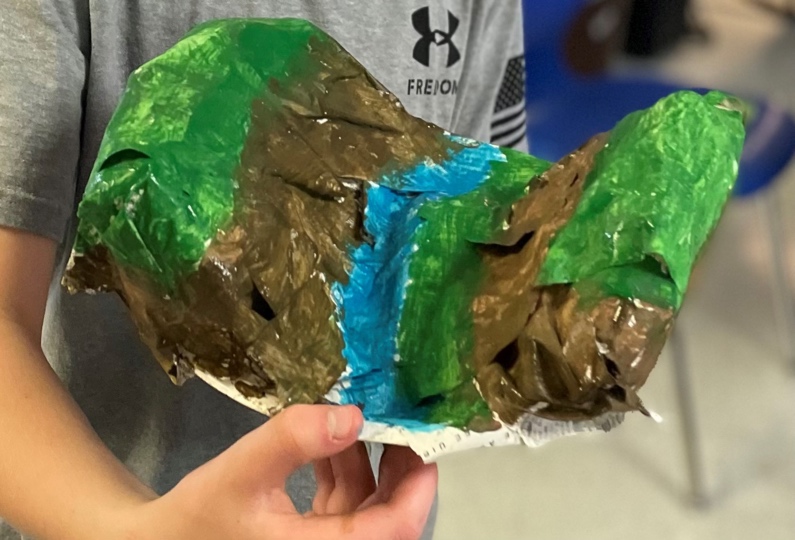 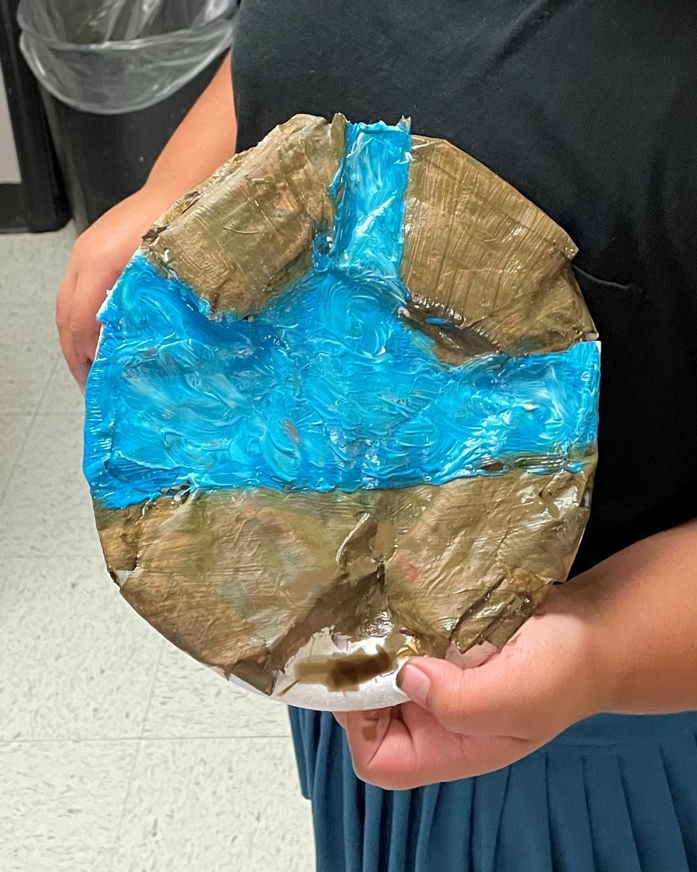 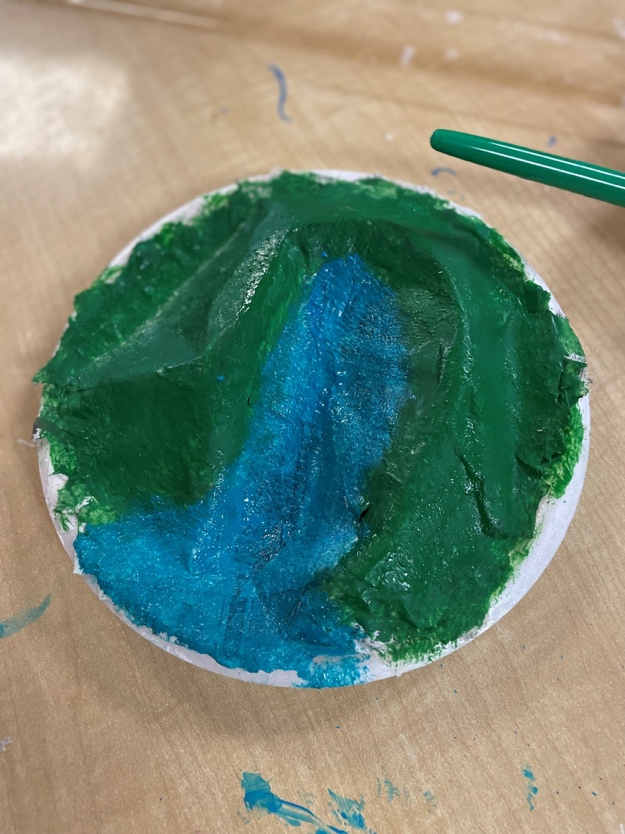 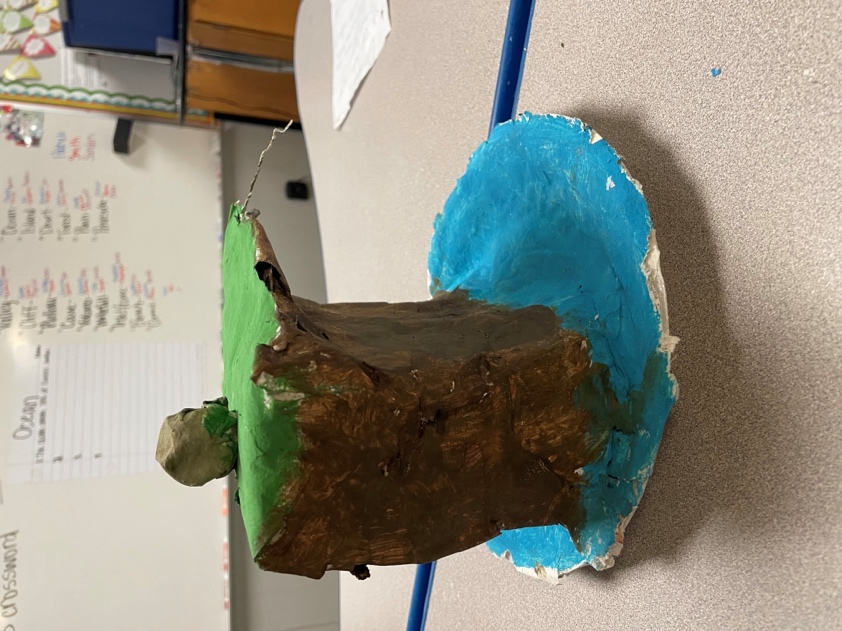 